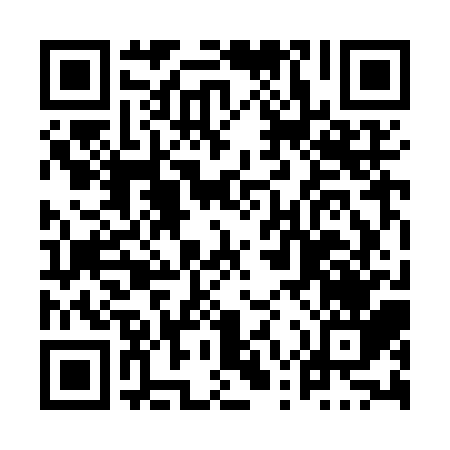 Ramadan times for Harlan, Saskatchewan, CanadaMon 11 Mar 2024 - Wed 10 Apr 2024High Latitude Method: Angle Based RulePrayer Calculation Method: Islamic Society of North AmericaAsar Calculation Method: HanafiPrayer times provided by https://www.salahtimes.comDateDayFajrSuhurSunriseDhuhrAsrIftarMaghribIsha11Mon6:066:067:421:295:197:187:188:5412Tue6:046:047:401:295:217:207:208:5613Wed6:016:017:371:295:237:217:218:5814Thu5:585:587:351:295:247:237:239:0015Fri5:565:567:331:285:267:257:259:0216Sat5:535:537:301:285:277:277:279:0417Sun5:515:517:281:285:297:297:299:0618Mon5:485:487:251:275:307:317:319:0819Tue5:455:457:231:275:327:337:339:1020Wed5:435:437:201:275:337:347:349:1221Thu5:405:407:181:275:357:367:369:1522Fri5:375:377:161:265:367:387:389:1723Sat5:345:347:131:265:377:407:409:1924Sun5:325:327:111:265:397:427:429:2125Mon5:295:297:081:255:407:447:449:2326Tue5:265:267:061:255:427:457:459:2527Wed5:235:237:031:255:437:477:479:2828Thu5:215:217:011:245:457:497:499:3029Fri5:185:186:581:245:467:517:519:3230Sat5:155:156:561:245:477:537:539:3431Sun5:125:126:541:245:497:557:559:371Mon5:095:096:511:235:507:567:569:392Tue5:065:066:491:235:517:587:589:413Wed5:035:036:461:235:538:008:009:444Thu5:005:006:441:225:548:028:029:465Fri4:574:576:421:225:558:048:049:486Sat4:554:556:391:225:578:068:069:517Sun4:524:526:371:225:588:078:079:538Mon4:494:496:341:215:598:098:099:569Tue4:464:466:321:216:008:118:119:5810Wed4:434:436:301:216:028:138:1310:01